GPU電腦使用申請表校級AI研究中心—人工智慧實驗室 地點：國立臺灣海洋大學電機二館EE2-613  聯絡電話: (02)2462-2192 ext.2301,6213  周迪小姐 技術支援: 技術支援表單連結使用說明:因疫情關係，本實驗室設備僅開放遠端連線使用。本申請表一次申請一組遠端帳號，使用期限為兩個星期，到期後得線上申請延期一次為限，建議申請前進行完整使用規劃，如:先標註好訓練資料與參數設定等。務必遵守電腦軟體之合法使用，避免使用非法版權軟體，導致觸犯著作權法，使用有智慧財產權的軟體，應遵守相關法令及契約規定。不得將非法版權軟體，或私人使用之電腦軟體，安裝於本中心之電腦上，亦不得將本中心合法軟體私自拷貝。禁止干擾或破壞網路上其它使用者電腦或網路節點之軟硬體系統，此種干擾與散佈電腦病毒、嘗試侵入未經授權之電腦系統、使用掃Port 軟體、非法偵測網路封包或其它類似之情形者皆在禁止範圍內，蓄意犯者以相關規章處置。禁止使用P2P下載、挖礦、遊戲…等非學術用途使用。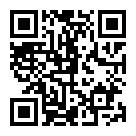 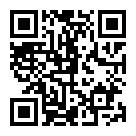 詳細操作請參閱操作說明書(url)。租借人單位單位計畫名稱計畫名稱指導教授簽章電腦編號租借期間租借期間歸還簽名～～